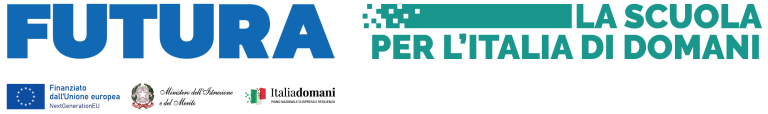 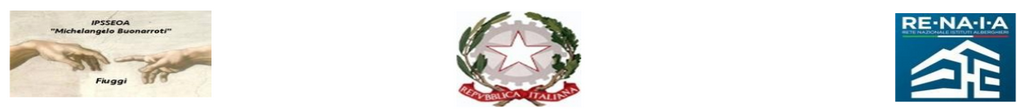 Ministero dell’Istruzione e del Merito - Ufficio Scolastico Regionale per il LazioI.P.S.S.E.O.A. “M. Buonarroti" – FiuggiISTITUTO PROFESSIONALE DI STATO PER I SERVIZI PER L’ ENOGASTRONOMIA E L’OSPITALITÀ ALBERGHIERAENOGASTRONOMIA – Cucina; ENOGASTRONOMIA - Bar/Sala e Vendita; ACCOGLIENZA TURISTICA; ARTE BIANCA E PASTICCERIASede Centrale Via G. Garibaldi,1 - 03014 Fiuggi (FR) - Cod. Mecc. FRRH030008 Sede Succursale Paliano (loc. Procolo) – FRRH03002A; Convitto: FRVC020004 Corso serale: FRRH03050NCasa Circondariale “Pagliei” - Frosinone: FRRH030019; Corso serale: corsoserale@alberghierofiuggi.edu.itTelefono: 0775 533614 –  e-mail: frrh030008@istruzione.it; -  pec: frrh030008@pec.istruzione.itSITO WEB: www.alberghierofiuggi.edu.it  - codice fiscale: 92070770604 - codice univoco di fatturazione: Allegato BPIANO NAZIONALE DI RIPRESA E RESILIENZAMISSIONE 4: ISTRUZIONE E RICERCA - Componente 1 – Potenziamento dell’offerta dei servizi di istruzione: dagli asili nido alle Università Investimento 2.1: Didattica digitale integrata e formazione alla transizione digitale del personale scolastico; Formazione del personale scolastico per la transizione digitale (D.M. 66/2023)CUP: H14D23003890006Codice: progetto M4C1I2.1-2023-1222Titolo: In...FORMATIZZIAMO il BuonarrotiOggetto: Autodichiarazione titoli per la partecipazione al bando per il conferimento degli incarichi per la costituzione di un gruppo di Lavoro, cosiddetto “Comunità di pratiche per l’apprendimento” finalizzata alla realizzazione del progetto dal titolo: ”In...FORMATIZZIAMO il Buonarroti”Il/La sottoscritto/a ____________________________________________________DICHIARA di essere in possesso delle competenze richieste e dei titoli aggiuntivi di seguito indicati, evidenziati nel curriculum vitae, a tal fine autocertifica i seguenti punteggi: ESPERIENZE PROFESSIONALISi richiede altresì, Elenco di tutti i titoli (Laurea, master, ecc.) riportante per ognuna le seguenti informazioni:Titolo, Ente certificatore, anno accademico, Data di conseguimento, eventuale votazione/superamento, ecc1)......2…….__________________________luogo e dataIl/la dichiarante____________________________________firma per esteso e leggibileDescrizionePuntiDichiarazione Titoli/Votazione, ecc.AutovalutazioneLaurea attinente al bando Punti 6 per votazione fino a 80 Punti 7 per votazione da 81 a 90 Punti 8 per votazione da 91 a 100Punti 9 per votazione da 101 a 110 Punti 2 lode laurea non attinenteLaurea Specialistica/magistralePunti 4Master o Corso  di perfezionamento  specificiPunti 2 per ogni titolomax 6 puntiMaster o Corso  di perfezionamento non inerente	punto 1 x ogni titolomax 3 puntiAbilitazione insegnamento materie inerenti2 puntimax 4 puntiAbilitazione insegnamento materie non inerenti1 puntoDottorato max 2 puntipubblicazioni specifiche4 puntipubblicazioni non specifiche2 puntiCertificazioni informaticheICT certificatePunti 5Verrà valutato un solo titoloCertificazioni linguistiche certificate almeno livello B1)Punti 2Verrà valutato un solo titoloDescrizionePuntiDichiarazione Titoli/Votazione, ecc.AutovalutazioneEsperienze di esperto/tutor/team nei progetti finanziati fondi Europei (PON, PNRR) compreso l’anno in corsoPunti 3 per ogni incarico massimo di 12 puntiPartecipazione Gruppi di lavoro NIV/PTOFPunti 2 per ogni incarico massimo di 4 puntiesperienze  in progetti ptofPunti 1 per ogni progettomassimo di 5 puntiIncarico Animatore DigitalePunti 2 per ogni incarico fino ad unmassimo di 10 puntiIncarico funzione strumentalePunti 2 per ogni incarico fino ad unmassimo di 10 puntiTOTALE85